Координационный комитет ВОИССемьдесят четвертая (48-я очередная) сессияЖенева, 2–11 октября 2017 г.ОДОБРЕНИЕ СОГЛАШЕНИЙДобавлениеВВЕДЕНИЕВ соответствии со статьей 12(4) Конвенции, учреждающей Всемирную организацию интеллектуальной собственности (ВОИС), Генеральный директор может вести переговоры и после одобрения Координационного комитета заключает и подписывает от имени Организации двусторонние соглашения с другими государствами-членами с целью обеспечить Организации, ее официальным лицам и представителям всех государств -членов такие привилегии и иммунитеты, которые могут быть необходимы для достижения ее целей и осуществления функций.СОГЛАШЕНИЕ МЕЖДУ ВОИС И АЛЖИРСКОЙ НАРОДНОЙ ДЕМОКРАТИЧЕСКОЙ РЕСПУБЛИКОЙВ соответствии с пунктом 5 Руководящих принципов, касающихся внешних бюро ВОИС (см. документ A/55/13), Генеральный директор ВОИС и Правительство Алжирской Народной Демократической Республики, согласно изложенному в пункте 1, провели переговоры на предмет заключения соглашения, текст которого представлен в приложении к настоящему документу.3.	Координационному комитету ВОИС предлагается одобрить Соглашение между ВОИС и Правительством Алжирской Народной Демократической Республики, представленное в приложении к документу WO/CC/74/1 Add.[Приложение следует]СОГЛАШЕНИЕ МЕЖДУВСЕМИРНОЙ ОРГАНИЗАЦИЕЙ ИНТЕЛЛЕКТУАЛЬНОЙ СОБСТВЕННОСТИИПРАВИТЕЛЬСТВОМ АЛЖИРСКОЙ НАРОДНОЙ ДЕМОКРАТИЧЕСКОЙ РЕСПУБЛИКИ О СОЗДАНИИ БЮРО ВСЕМИРНОЙ ОРГАНИЗАЦИИ ИНТЕЛЛЕКТУАЛЬНОЙ СОБСТВЕННОСТИ В АЛЖИРЕПравительство Алжирской Народной Демократической Республики («Принимающее государство»), с одной стороны,иВсемирная организация интеллектуальной собственности («ВОИС» или «Организация»), с другой,ниже именуемые «Стороной» по отдельности или «Сторонами» совместно,учитывая положения Конвенции 1967 г., учреждающей Всемирную организацию интеллектуальной собственности, в частности ее статью 12,принимая во внимание предложение Правительства Алжирской Народной Демократической Республики разместить в своей стране внешнее бюро ВОИС,ссылаясь на решение Генеральной Ассамблеи ВОИС (документ A/56/17) об открытии внешнего бюро ВОИС в Алжире, принятое в Женеве 11 октября 2016 г. на ее 56-й очередной сессии,желая определить условия открытия и порядок функционирования внешнего бюро на территории Принимающего государства,осознавая преимущества более тесного сотрудничества с ВОИС для содействия развитию в сфере интеллектуальной собственности,договорились о нижеследующем:Статья IПредмет настоящего СоглашенияРаздел 1Настоящее Соглашение определяет основные условия, регулирующие открытие и порядок функционирования внешнего бюро ВОИС («Бюро») в Принимающем государстве в целях осуществления им деятельности, предусмотренной мандатом Организации, включая содействие охране интеллектуальной собственности.Статья IIОбщие положенияРаздел 21.	Принимающее государство дает согласие на создание Бюро.2.	Персонал Бюро комплектуется должностными лицами, назначаемыми Организацией.3.	Организация, ее Бюро и его персонал пользуются на территории Принимающего государства иммунитетами, привилегиями и другими льготами, необходимыми для решения задач Организации, которые предусмотрены настоящим Соглашением.4.	ВОИС и Принимающее государство постоянно сотрудничают друг с другом в целях обеспечения соблюдения законов и нормативных актов Алжира и предотвращения любого злоупотребления иммунитетами и привилегиями в духе настоящего Соглашения.Статья IIIПравоспособностьРаздел 3В соответствии с положением 1 статьи 12 Конвенции, учреждающей Всемирную организацию интеллектуальной собственности, Организация, включая ее Бюро, пользуется на территории каждого государства-члена в соответствии с законами этого государства такой правоспособностью, которая необходима для достижения целей Организации и осуществления ее функций. Организация, включая ее Бюро, имеет право:заключать договоры; приобретать недвижимое и движимое имущество и располагать таковым;возбуждать судебные преследования.Статья IVИмущество, фонды и активыРаздел 41.	Принимающее государство предоставляет Организации на безвозмездной основе помещения, подходящие для целей Бюро, и берет на себя все расходы по содержанию, ремонту и страхованию этих помещений.2.	Принимающее государство берет на себя расходы по базовому оснащению Бюро при его создании, включая, в частности, закупку мебели и оборудования, необходимых для размещения и функционирования Бюро (за исключением компьютерной техники).3.	Принимающее государство следит за тем, чтобы Бюро имело доступ к следующим жилищно-коммунальным услугам, необходимым для его надлежащего функционирования:  водоснабжение, энергоснабжение, противопожарная защита и вывоз мусора.  Принимающее государство берет на себя все расходы, связанные предоставлением указанных жилищно-коммунальных услуг.4.	Принимающее государство обеспечивает безопасность и охрану Бюро ВОИС, его должностных лиц, их супругов и других известных иждивенцев без участия Организации в этих расходах.  Такая ответственность вытекает из обычной и неотъемлемой функции любого Принимающего государства поддерживать порядок и охранять людей и имущество, которые находятся на его территории.5.	Организация берет на себя расходы по выплате заработной платы, надбавок и пособий своим должностным лицам в соответствии с Положениями и правилами о персонале ВОИС.Раздел 5Организация, ее имущество и активы, где бы и в чьем бы распоряжении они ни находились, пользуются иммунитетом от любой формы судебного вмешательства, кроме случаев, когда Организация определенно отказывается от такого иммунитета в каком-либо отдельном случае.  Однако предполагается, что отказ от иммунитета не распространяется на меры исполнения судебных решений. Раздел 6Помещения Организации неприкосновенны.  Ее имущество и активы, где бы и в чьем бы распоряжении они ни находились, не подлежат обыску, реквизиции, конфискации, экспроприации или какой-либо другой форме вмешательства как путем исполнительных, административных и судебных действий, так и путем законодательных действий.Раздел 7Архивы Организации и все документы, принадлежащие Организации или хранимые ею, в целом неприкосновенны, где бы они ни находились.Раздел 8Принимая во внимание применимые законы и нормативные акты Алжира, Организация может свободно:приобретать по разрешенным каналам любые валюты, располагать и распоряжаться ими;производить операции в любой валюте;приобретать фонды и ценные бумаги, располагать и распоряжаться ими;  ипереводить свои фонды, ценные бумаги и валюту в Принимающее государство или из него, в любое другое государство или из него или в пределах Принимающего государства и обращать любую валюту, находящуюся в ее распоряжении, в любую другую валюту.Раздел 9Организация, ее активы, доходы и другое имущество освобождаются от: всех форм прямых налогов;таможенных сборов и импортных и экспортных ограничений при ввозе или вывозе Организацией предметов для служебного пользования;  однако предполагается, что предметы, ввозимые согласно таким изъятиям, не будут продаваться в Принимающем государстве, иначе как на условиях, согласованных с Принимающим государством;таможенных сборов и импортных и экспортных ограничений при ввозе и вывозе изданий Организации;всех форм косвенных налогов (включая, помимо прочего, налог на добавленную стоимость), применяемых к крупным покупкам для служебного пользования.  Для целей настоящего Соглашения любая покупка, стоимость которой превышает эквивалент в 15 000 алжирских динаров, считается крупной.  Что касается оборудования, материально-технических средств, предметов снабжения, топлива, материалов и других товаров и услуг, приобретаемых Организацией и ее персоналом в стране для служебного и исключительного пользования ВОИС, Принимающее государство принимает соответствующие административные меры к освобождению от уплаты пошлины и налога, включенных в их цену, или к возвращению уже уплаченной суммы.Статья VСредства связиРаздел 10Для своей официальной связи и корреспонденции Организация пользуется на территории Принимающего государства условиями, не менее благоприятными, чем те, которые данное Принимающее государство предоставляет любой другой межправительственной организации или дипломатическому представительству в отношении приоритета, тарифов и ставок, применяемых к почтовым отправлениям и различным видам связи и корреспонденции.Официальная корреспонденция и другие официальные сообщения Организации не подлежат цензуре.Организация может использовать любые необходимые средства связи, включая электронные, и имеет право применять любые необходимые меры, включая шифрование, для сохранения конфиденциальности, полноты и доступности своих официальных данных, сведений, корреспонденции и сообщений.Организация имеет право получать и отправлять корреспонденцию и другие материалы и сообщения посредством курьера или вализы, к которым применяются те же иммунитеты, привилегии и льготы, что и к дипломатическим курьерам и вализам.Для достижения своих целей и в пределах своих функций Организация может свободно осуществлять издание материалов на территории Принимающего государства. Статья VIПредставители государств – членов ВОИСРаздел 111.	Представителям государств – членов ВОИС на заседаниях, созываемых Организацией на территории Принимающего государства, при исполнении ими своих служебных обязанностей и во время поездок к месту заседаний и обратно, предоставляются следующие привилегии и иммунитеты:иммунитет от личного ареста или задержания и от наложения ареста на личный багаж, а также всякого рода судебно-процессуальный иммунитет в отношении всего сказанного, написанного или совершенного ими в качестве должностных лиц;неприкосновенность всех бумаг и документов;право пользоваться шифром и получать бумаги или корреспонденцию посредством курьеров или вализы;те же льготы в отношении валютных ограничений и ограничений обмена денег, какие предоставляются представителям иностранных правительств, находящимся во временных служебных командировках;те же иммунитеты и льготы в отношении их личного багажа, какие предоставляются дипломатическим представителям соответствующего ранга.Статья VIIДолжностные лицаРаздел 121.	Принимающее государство признает за Организацией и ее должностными лицами иммунитеты и привилегии, предусмотренные Конвенцией 1947 г. о привилегиях и иммунитетах специализированных учреждений и законами, нормативными актами и практикой, сложившейся в отношениях между Принимающим государством и аналогичными международными организациями, представленными на его территории.2.	Помимо привилегий и иммунитетов, предоставляемых должностным лицам ВОИС положениями Конвенции 1947 г., сотрудники Организации – за исключением граждан Алжира, лиц, постоянно проживающих на территории Алжира, и лиц, получающих почасовую оплату труда, – имеют право на следующие привилегии, иммунитеты и освобождения:иммунитет от наложения ареста на личное имущество;право вывозить из Алжира денежные средства в валюте, отличной от валюты Алжира, без каких-либо ограничений и препятствий при условии, что они могут обоснованно подтвердить свое право на эти средства;право ввезти беспошлинно мебель, личное имущество и автомашину при первоначальном вступлении в должность, если раньше соответствующие сотрудники проживали за рубежом, в соответствии с дипломатической практикой.3.	Эти иммунитеты и привилегии предоставляются должностным лицам исключительно для обеспечения эффективного функционирования Бюро, а не для их личной выгоды.Раздел 13Помимо иммунитетов и привилегий, указанных в разделе 12, директор Бюро и должностные лица, исполняющие обязанности последнего в его отсутствие, пользуются в отношении себя, своих супругов и несовершеннолетних детей привилегиями и иммунитетами, изъятиями и льготами, предоставляемыми, согласно международному праву, дипломатическим представителям.Раздел 14Бюро регулярно направляет в Министерство иностранных дел Принимающего государства список должностных лиц и служащих Бюро.Статья VIIIЭксперты в командировкахРаздел 15Эксперты (иные, чем должностные лица, к которым относится статья VII), выполняющие поручения Организации, пользуются следующими привилегиями и иммунитетами, которые необходимы для эффективного выполнения ими своих функций, включая время, потраченное на поездки в связи с выполнением упомянутых функций или в ходе таких командировок:иммунитет от личного ареста или от наложения ареста на их личный багаж;всякого рода судебно-процессуальный иммунитет в отношении всего сказанного или написанного ими и совершенного ими при исполнении служебных обязанностей;  этот иммунитет продолжает предоставляться даже после того, как лица, которых это касается, уже не состоят в командировке по делам Организации;те же льготы в отношении ограничений обмена денег или валюты, какие предоставляются представителям иностранных правительств, находящихся во временных служебных командировках;неприкосновенность всех бумаг и документов, касающихся работы, к которой они причастны по делам Организации;право пользоваться шифром и получать документы и корреспонденцию посредством курьера или вализ для связи с Организацией.Статья IXОтказ от иммунитетаРаздел 16Привилегии и иммунитеты предоставляются должностным лицам и экспертам в интересах Организации, а не для их личной выгоды.  Генеральный директор Организации имеет право и обязанность отказаться от иммунитета, предоставленного любому должностному лицу или эксперту, в тех случаях, когда, по его мнению, иммунитет препятствует отправлению правосудия и от него можно отказаться без ущерба для интересов Организации.Статья XВизы и другие разрешенияРаздел 171.	В соответствии с положениями законов и нормативных актов Принимающего государства должностные лица Организации, представители государств – членов Организации и эксперты в командировках имеют право на беспрепятственный въезд в Принимающее государство, выезд из него и беспрепятственное передвижение в пределах его территории.2.	Должностные лица Организации, представители государств – членов Организации и эксперты в командировках имеют свободный доступ в помещения Организации.3.	Выдача виз, по мере их необходимости, осуществляется бесплатно и в максимально короткие сроки.4.	Заявления о выдаче виз от членов семей лиц, упомянутых в пункте 1 настоящей статьи, рассматриваются Принимающим государством в максимально короткие сроки, и выдача виз осуществляется бесплатно.Раздел 18С предварительного разрешения Министерства иностранных дел Принимающего государства члены семьи должностного лица Бюро ВОИС, проживающие вместе с ним, имеют право заниматься на территории Принимающего государства приносящей доход деятельностью.Такие лица подпадают под действие трудового законодательства Принимающего государства и не имеют права на какие-либо привилегии или иммунитеты в связи с осуществлением деятельности, приносящей доход.Раздел 19Обе Стороны обеспечивают неукоснительное соблюдение настоящего Соглашения с учетом интересов и опасений каждой из Сторон.Статья XIЗаключительные положенияРаздел 20По взаимному согласию обеих Сторон, выраженному в письменном виде, в настоящее Соглашение могут быть внесены изменения.Раздел 21В случае возникновения спора на предмет толкования или применения настоящего Соглашения Стороны пытаются разрешить его путем переговоров.Раздел 221.	Настоящее Соглашение временно вступает в силу с даты его подписания обеими Сторонами; окончательно Соглашение вступит в силу с даты, на которую Принимающее государство уведомит Организацию о завершении необходимых внутренних процедур.  Соглашение останется в силе до момента прекращения его действия в соответствии с пунктом 2 настоящего раздела.2.	Настоящее Соглашение прекращает свое действие через шесть месяцев после того, как любая из Сторон в письменном виде уведомит другую Сторону о своем решении прекратить действие Соглашения при том понимании, что все привилегии, иммунитеты и льготы, предусмотренные настоящим Соглашением, будут продолжать применяться до тех пор, пока Бюро не прекратит свою деятельность и не распорядится своим имуществом.В удостоверение чего представители обеих Сторон, должным образом на то уполномоченные, подписали настоящее Соглашение в двух оригинальных экземплярах на арабском и французском языках, причем оба текста являются равно аутентичными.[Конец приложения и документа]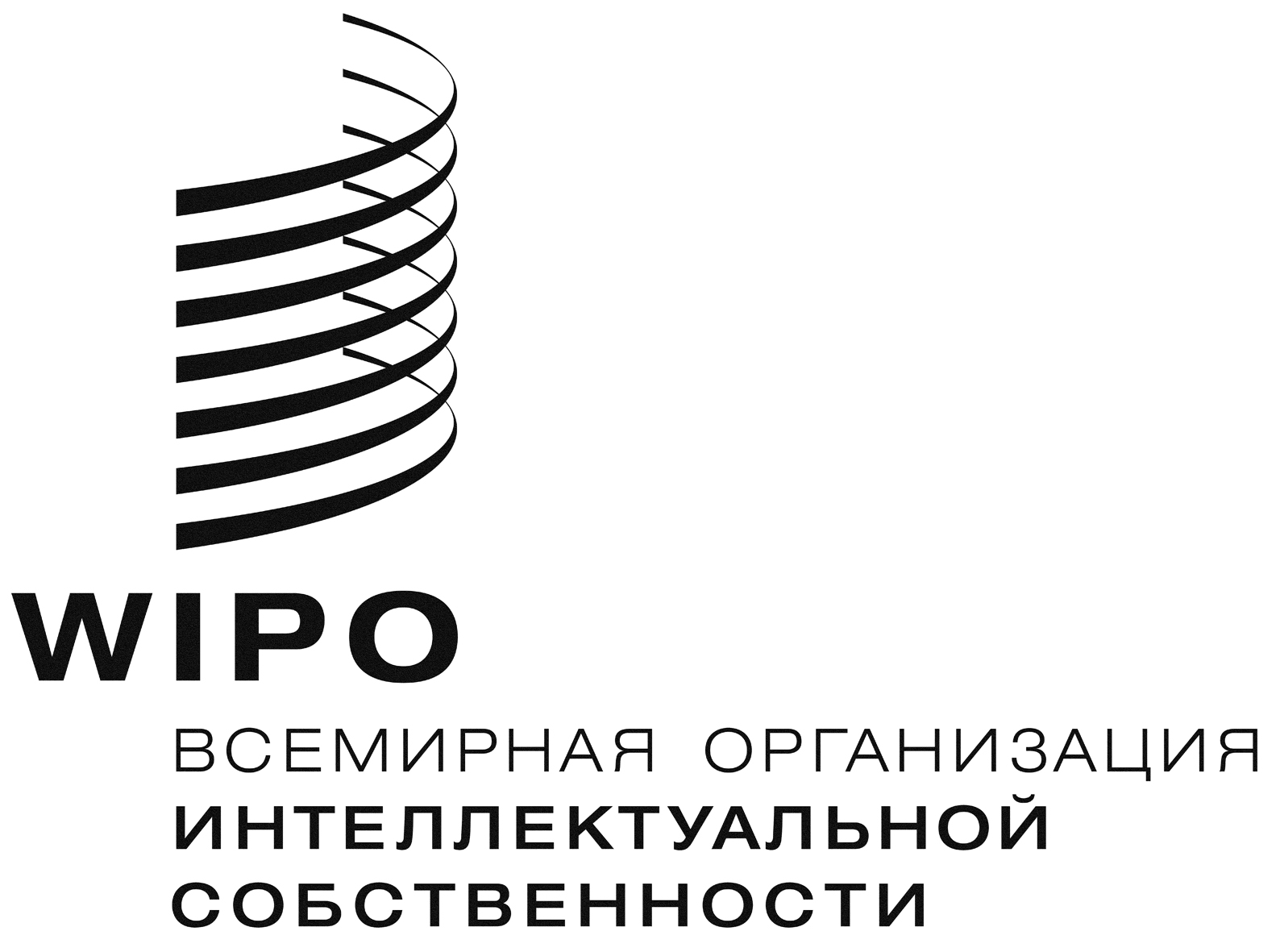 RWO/CC/74/1 Add.WO/CC/74/1 Add.WO/CC/74/1 Add.оригинал: французский оригинал: французский оригинал: французский Дата: 28 сентября 2017 г. Дата: 28 сентября 2017 г. Дата: 28 сентября 2017 г. За Правительство Алжирской Народной Демократической РеспубликиЗа Всемирную организацию интеллектуальной собственностиЛунес МАГРАМАНГенеральный директор Службы протоколаФрэнсис ГАРРИГенеральный директорПодписано в…………. [дата]………………..Подписано в……………. [дата] ……………..